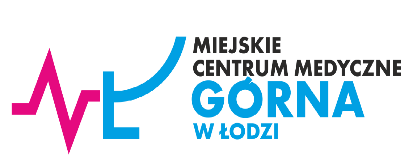 SPECYFIKACJA ISTOTNYCHWARUNKÓW ZAMÓWIENIA(SIWZ)ZAMAWIAJĄCY:Miejskie Centrum Medyczne "Górna" w Łodziul. Felińskiego 7, 93-252 ŁódźPOSTĘPOWANIE PROWADZONE W TRYBIE PRZETARGU NIEOGRANICZONEGO KTÓREGO PRZEDMIOTEM JEST:Poprawa stanu sanitarno–higienicznego  - gabinetów lekarskich na II piętrze, - gabinetów lekarskich i korytarza/poczekalni w Poradni POZ dla Dzieci Zdrowych na I piętrze,- sanitariatu dla personelu w Poradni POZ dla Dzieci Chorych na parterze.W budynku Miejskiego Centrum Medycznego „Górna” w Łodzi przy ul. Rzgowskiej 170 dz. nr ewid. 382/1, 382/2,  382/3, 382/4, obręb  G-28 w ramach zadania inwestycyjnego pn.: „Modernizacja budynku Miejskiego Centrum Medycznego „Górna” w Łodzi przy ul. Rzgowskiej 170”Numer sprawy ZP/4/2018Czerwiec 2018NAZWA I ADRES ZAMAWIAJĄCEGOMiejskie Centrum Medyczne "Górna" w Łodziul. Felińskiego 7, 93-252 ŁódźStrona internetowa:  www.mcmgorna.plTRYB UDZIELENIA ZAMÓWIENIAPostępowanie o udzielenie zamówienia publicznego prowadzone w trybie przetargu nieograniczonego, na podstawie przepisów ustawy z dnia 29 stycznia 2004 r. Prawo  zamówień publicznych (t.j. Dz. U. z 2017 r. poz. 1579 ze zm.) zwanej dalej „ustawą”, o szacowanej wartości poniżej progów określonych w przepisach wydanych na podstawie art. 11 ust. 8 ustawy.OPIS PRZEDMIOTU ZAMÓWIENIAPrzedmiotem zamówienia jest robota budowlana pod nazwą: Poprawa stanu sanitarno–higienicznego  - gabinetów lekarskich na II piętrze, - gabinetów lekarskich i korytarza/poczekalni w Poradni POZ dla Dzieci Zdrowych na I piętrze,- sanitariatu dla personelu w Poradni POZ dla Dzieci Chorych na parterze. W budynku Miejskiego Centrum Medycznego „Górna” w Łodzi przy ul. Rzgowskiej 170 dz. nr ewid. 382/1, 382/2,  382/3, 382/4, obręb  G-28 w ramach zadania inwestycyjnego pn.: „Modernizacja budynku Miejskiego Centrum Medycznego „Górna” w Łodzi przy ul. Rzgowskiej 170”. Na rzecz tego postępowania zwanej dalej nazwą skróconą: „Modernizacja budynku Miejskiego Centrum Medycznego „Górna” w Łodzi przy ul. Rzgowskiej 170”.Szczegółowy opis przedmiotu zamówienia został, przedstawiony w następujących dokumentach:Załącznik nr 1 do SIWZ, w skład którego wchodzą:Opis techniczny.Załączniki graficzne:Rys 1 - Zakres objęty opracowaniem – parter.Rys 2 - Zakres objęty opracowaniem - I p.Rys 3 - Zakres objęty opracowaniem - II p.Rys 4 - Detal wykonania nadproża drzwiowego.Rys 5 - Zestawienie stolarki drzwiowej.Opisowy przedmiar robót budowlanych -  gabinety lekarskie i korytarz poczekalnia w poradni POZ dla dzieci zdrowych na I p.Opisowy przedmiar robót budowlanych -  sanitariat dla personelu w poradni POZ dla dzieci chorych.Opisowy przedmiar robót budowlanych - gabinety lekarskie na II p.Kosztorys nakładczy.Projekt modernizacji oświetlenia podstawowego.STWiOR.Przedmiot zamówienia określony został we Wspólnym Słowniku Zamówień następującym kodami i nazwą:45000000-7 Roboty budowlane45215100-8 Roboty budowlane w zakresie budowy placówek zdrowotnych45442100-8 Roboty malarskie31524120-2 Oświetlenie sufitowe 45421000-4 Roboty w zakresie stolarki budowlanejZamawiający działając na podstawie art. 29 ust. 3a ustawy wymaga zatrudnienia przez Wykonawcę lub podwykonawcę przez cały okres wykonywania przedmiotu zamówienia, osób na podstawie umowy o pracę osoby wykonujących wskazane poniżej czynności:roboty budowlane przygotowawcze, rozbiórkowe, demontażowe,roboty murarskie, tynkarskie, malarskie,roboty montażowe,Wykonawca lub podwykonawca zobowiązany jest zatrudnić na podstawie umowy o pracę na cały okres realizacji umowy osobę bezrobotną, co oznacza osobę spełniającą przesłanki art. 2 ust. 1 pkt 2 ustawy z dnia 20 kwietnia 2004 r., o promocji zatrudnienia
i instytucjach rynku pracy (Dz. U. z 2016 r., poz. 645 z późn. zm.). W przypadku rozwiązania stosunku pracy z osobą bezrobotną przed zakończeniem okresu realizacji umowy, Wykonawca lub podwykonawca w terminie 7 dni licząc od dnia rozwiązania stosunku pracy z osobą bezrobotną zobowiązany jest zatrudnić na to  miejsce inną osobę bezrobotną na podstawie umowy o pracę na pozostały okres realizacji umowy (jeśli Wykonawca zaoferował w ofercie złożonej w postępowaniu o udzielenie zamówienia publicznego zatrudnienie osoby bezrobotnej),W trakcie realizacji zamówienia Zamawiający uprawniony jest do wykonywania czynności kontrolnych wobec Wykonawcy odnośnie spełniania przez Wykonawcę lub Podwykonawcę wymogu zatrudnienia na podstawie umowy o pracę osób wykonujących wskazane w punkcie 3.4 czynności. Zamawiający uprawniony jest w szczególności do: żądania oświadczeń i dokumentów jedynie do wglądu w zakresie potwierdzenia spełniania ww. wymogów i dokonywania ich oceny,żądania wyjaśnień w przypadku wątpliwości w zakresie potwierdzenia spełniania ww. wymogów,przeprowadzania kontroli na miejscu wykonywania świadczenia.W trakcie realizacji zamówienia na każde wezwanie Zamawiającego w wyznaczonym w tym wezwaniu terminie Wykonawca przedłoży Zamawiającemu jedynie do wglądu wskazane poniżej dowody w celu potwierdzenia spełnienia wymogu zatrudnienia na podstawie umowy o pracę przez Wykonawcę lub Podwykonawcę osób wykonujących wskazane w punkcie 3.4 czynności w trakcie realizacji zamówienia. Przedmiotowe dowody winny być zanonimizowane w sposób zapewniający ochronę danych osobowych pracowników, zgodnie z przepisami ustawy z dnia 10 maja 2018 r. o ochronie danych osobowych (tj. w szczególności bez imion, nazwisk, adresów, nr PESEL pracowników). Informacje takie jak: data zawarcia umowy, rodzaj umowy o pracę i wymiar etatu powinny być możliwe do zidentyfikowania:oświadczenie Wykonawcy lub Podwykonawcy o zatrudnieniu na podstawie umowy o pracę osób wykonujących czynności, których dotyczy wezwanie Zamawiającego. Oświadczenie to powinno zawierać w szczególności: dokładne określenie podmiotu składającego oświadczenie, datę złożenia oświadczenia, wskazanie, że objęte wezwaniem czynności wykonują osoby zatrudnione na podstawie umowy o pracę wraz ze wskazaniem liczby tych osób, rodzaju umowy o pracę i wymiaru etatu oraz podpis osoby uprawnionej do złożenia oświadczenia w imieniu Wykonawcy lub Podwykonawcy;poświadczoną za zgodność z oryginałem odpowiednio przez Wykonawcę lub Podwykonawcę kopię umowy/umów o pracę osób wykonujących w trakcie realizacji zamówienia czynności, których dotyczy ww. oświadczenie Wykonawcy lub Podwykonawcy (wraz z dokumentem regulującym zakres obowiązków, jeżeli został sporządzony). zaświadczenie właściwego oddziału ZUS, potwierdzające opłacanie przez Wykonawcę lub Podwykonawcę składek na ubezpieczenia społeczne i zdrowotne z tytułu zatrudnienia na podstawie umów o pracę za ostatni okres rozliczeniowy;poświadczoną za zgodność z oryginałem odpowiednio przez Wykonawcę lub Podwykonawcę kopię dowodu potwierdzającego zgłoszenie pracownika przez pracodawcę do ubezpieczeń.3) Z tytułu niespełnienia przez Wykonawcę lub Podwykonawcę wymogu zatrudnienia na podstawie umowy o pracę osób wykonujących wskazane w punkcie 3.4 czynności Zamawiający przewiduje sankcję w postaci obowiązku zapłaty przez Wykonawcę kary umownej w wysokości 1 000,00 zł. za każdy przypadek naruszenia. Niezłożenie przez Wykonawcę w wyznaczonym przez zamawiającego terminie żądanych przez Zamawiającego dowodów w celu potwierdzenia spełnienia przez Wykonawcę lub Podwykonawcę wymogu zatrudnienia na podstawie umowy o pracę traktowane będzie jako niespełnienie przez Wykonawcę lub Podwykonawcę wymogu zatrudnienia na podstawie umowy o pracę osób wykonujących wskazane w punkcie 3.4 czynności. 4) W przypadku uzasadnionych wątpliwości co do przestrzegania prawa pracy przez Wykonawcę lub Podwykonawcę, Zamawiający może zwrócić się o przeprowadzenie kontroli przez Państwową Inspekcję Pracy.Powyższe wymaganie Zamawiającego zostanie uznane za spełnione, gdy Wykonawca zatrudnieni do realizacji przedmiotu zamówienia pracowników na podstawie umowy o pracę lub wyznaczy do realizacji zamówienia osoby spośród pracowników przez siebie zatrudnianych. Zamawiający dołożył wszelkich starań, aby przedmiot zamówienia nie został opisany przez wskazanie znaków towarowych, patentów lub pochodzenia, źródła lub szczególnego procesu, które mogłoby doprowadzić do uprzywilejowania lub wyeliminowania niektórych Wykonawców lub producentów. Jeżeli, pomimo tego, okaże się, że w jakimkolwiek miejscu SIWZ oraz w załącznikach do niej występują takie wskazania, nie należy ich traktować jako wymaganie odnoszące się do przedmiotu zamówienia, a należy je rozpatrywać wyłącznie w  kategoriach wskazań o charakterze informacyjnym (niewiążącym dla Wykonawców).Zamawiający przewiduje przeprowadzenie wizji lokalnej w budynku poradni położonym przy ul.  Rzgowskiej 170 w Łodzi przed złożeniem oferty w przedmiotowym postępowaniu. Przeprowadzenie wizji lokalnej będzie możliwe po wcześniejszym umówieniu terminu z  p. Anną Osiniak tel. 42 689 20 95. Przed złożeniem oferty Wykonawca może przedstawić, w sposób określony w punkcie 7 SIWZ, wszystkie wątpliwości dotyczące realizacji zamówienia i po otrzymaniu wyjaśnień i na podstawie wiedzy uzyskanej ze szczegółowego opisu przedmiotu zamówienia (załącznik nr 1 do SIWZ) i wzoru umowy (załącznik nr 5 do SIWZ) dokonać wyceny przedmiotu zamówienia.Wykonawca wykona na swój koszt i umocuje tablicę informacyjną o finansowaniu zadania ze środków budżetu miasta Łodzi zgodnie ze wzorem zamieszczonym na stronie Urzędu Miasta Łodzi.TERMIN I MIEJSCE WYKONANIA ZAMÓWIENIATermin wykonania roboty budowlanej: Rozpoczęcie dzień podpisania umowy. (Termin zostanie zaoferowany przez wykonawcę w formularzu ofertowym, nie mniej niż 30 i nie więcej niż 60 dni licząc od dnia zawarcia umowy). Za datę zakończenia prac przyjmuje się dzień podpisania protokołu końcowego bez zastrzeżeń przez wszystkie strony.Miejsce wykonania roboty budowlanej: poradnia Miejskiego Centrum Medycznego „Górna”
w Łodzi przy ul. Rzgowskiej 170.WARUNKI UDZIAŁU W POSTĘPOWANIUO udzielenie zamówienia mogą ubiegać się Wykonawcy, którzy:spełniają warunki udziału w postępowaniu dotyczące:kompetencji lub uprawnień do prowadzenia określonej działalności zawodowej, o ile wynika to z odrębnych przepisów - Zamawiający nie stawia warunku w tym zakresie,sytuacji ekonomicznej lub finansowej - Zamawiający nie stawia warunku w tym zakresie,zdolności technicznej lub zawodowej - Zamawiający uzna warunek za spełniony, jeżeli Wykonawca wykaże się należytym wykonaniem, nie wcześniej niż w okresie ostatnich 5 lat przed upływem terminu składania ofert, a jeżeli okres prowadzenia działalności jest krótszy - w tym okresie, 2 (dwóch)  zamówień, których przedmiotem było wykonanie robót o zakresie zbliżonym do przedmiotu zamówienia w budynkach użyteczności publicznej o wartości nie mniejszej niż 150 000,00 złotych brutto każde, wykonanego w ramach jednej umowy.Uwaga: Dla potrzeb oceny spełniania warunku określonego, powyżej, jeśli wartość lub wartości zostaną podane w walutach innych niż złotych, Zamawiający przyjmie średni  kurs danej waluty publikowany przez Narodowy Bank Polski w dniu publikacji ogłoszenia o zamówieniu w Biuletynie Zamówień Publicznych. Jeżeli w dniu publikacji ogłoszenia o zamówieniu w Biuletynie Zamówień Publicznych, Narodowy Bank Polski nie publikuje średniego kursu danej waluty, za podstawę przeliczenia przyjmuje się średni kurs waluty publikowany pierwszego dnia, po dniu publikacji ogłoszenia o zamówieniu w Biuletynie Zamówień Publicznych, w którym zostanie on opublikowany.przez budynek użyteczności publicznej rozumie się budynek przeznaczony na potrzeby administracji publicznej, wymiaru sprawiedliwości, kultury, kultu religijnego, oświaty, szkolnictwa wyższego, nauki, wychowania, opieki zdrowotnej, społecznej lub socjalnej, obsługi bankowej, handlu, gastronomii, usług, w tym usług pocztowych lub telekomunikacyjnych, turystyki, sportu, obsługi pasażerów w transporcie kolejowym, drogowym, lotniczym, morskim lub wodnym śródlądowym, oraz inny budynek przeznaczony do wykonywania podobnych funkcji; za budynek użyteczności publicznej uznaje się także budynek biurowy lub socjalny;nie podlegają wykluczeniu na podstawie przesłanek określonych w art. 24 ust. 1 pkt 12-23 ustawy i ust. 5 pkt 1, 2 oraz 4 ustawy.Zamawiający może, na każdym etapie postępowania, uznać, że Wykonawca nie posiada wymaganych zdolności, jeżeli zaangażowanie zasobów technicznych lub zawodowych Wykonawcy w inne przedsięwzięcia gospodarcze Wykonawcy będą mogły mieć negatywny wpływ na realizację przedmiotowego zamówienia.W przypadku Wykonawców wspólnie ubiegających się o udzielenie zamówienia, warunki określone w pkt. 5.1.1) musi spełniać co najmniej jeden Wykonawca lub wszyscy Wykonawcy łącznie, natomiast warunek z pkt. 5.1.2) musi spełniać każdy Wykonawca z osobna.Wykonawca może w celu potwierdzenia spełniania warunku udziału w postępowaniu, o  którym mowa w pkt 5.1.1) lit. c) SIWZ, w stosownych sytuacjach oraz w odniesieniu do konkretnego zamówienia, lub jego części, polegać na zdolnościach technicznych lub zawodowych innych podmiotów, niezależnie od charakteru prawnego łączących go z nim stosunków prawnych.Zamawiający jednocześnie informuje, iż „stosowna sytuacja” o której mowa w pkt 5.4. SIWZ wystąpi wyłącznie w przypadku kiedy:1) Wykonawca, który polega na zdolnościach lub sytuacji innych podmiotów udowodni Zamawiającemu, że realizując zamówienie, będzie dysponował niezbędnymi zasobami tych podmiotów, w szczególności przedstawiając zobowiązanie tych podmiotów do oddania mu do dyspozycji niezbędnych zasobów na potrzeby realizacji zamówienia,Zamawiający oceni, czy udostępniane Wykonawcy przez inne podmioty zdolności techniczne lub zawodowe, pozwalają na wykazanie przez Wykonawcę spełnianie warunku udziału w  postępowaniu oraz zbada, czy nie zachodzą wobec tego podmiotu podstawy wykluczenia, o  których mowa w art. 24 ust. 1 pkt 13-22 i ust. 5 pkt 1, 2 oraz 4 ustawy,w odniesieniu do warunku dotyczącego doświadczenia, Wykonawcy mogą polegać na zdolnościach innych podmiotów, jeśli podmioty te zrealizują roboty budowlane lub usługi, do realizacji których te zdolności są wymagane,ze zobowiązania lub innych dokumentów potwierdzających udostępnienie zasobów przez inne podmioty musi bezspornie i jednoznacznie wynikać w szczególności:zakres dostępnych Wykonawcy zasobów innego podmiotu;sposób wykorzystania zasobów innego podmiotu, przez Wykonawcę, przy wykonywaniu zamówienia;zakres i okres udziału innego podmiotu przy wykonywaniu zamówienia publicznego;czy podmiot, na zdolnościach którego Wykonawca polega w odniesieniu do warunku udziału w postępowaniu dotyczącego doświadczenia, zrealizuje roboty budowlane, których wskazane zdolności dotyczą.Wykonawcy mogą wspólnie ubiegać się o udzielenie zamówienia. W takim przypadku Wykonawcy ustanawiają pełnomocnika do reprezentowania ich w postępowaniu o udzielenie zamówienia albo reprezentowania w postępowaniu i zawarcia umowy w sprawie zamówienia publicznego. Pełnomocnictwo w formie pisemnej (w oryginale lub kopii poświadczonej notarialnie) należy dołączyć do oferty.Zamawiający wykluczy z postępowania Wykonawców:którzy nie wykazali, spełniania warunku udziału w postępowaniu, o którym mowa w pkt 5.1.1) lit. c) SIWZ,którzy nie wykażą, że nie zachodzą wobec nich przesłanki określone w art. 24 ust. 1 pkt 12-23 ustawy,wobec których zachodzą przesłanki określone w art. 24 ust. 5 pkt 1, 2 oraz 4 ustawy.Zamawiający dokona oceny spełniania warunku udziału w postępowaniu oraz braku podstaw wykluczenia na podstawie oświadczeń i dokumentów wskazanych w pkt. 6 SIWZ.6. WYKAZ OŚWIADCZEŃ LUB DOKUMENTÓW POTWIERDZAJĄCYCH SPEŁNIANIE WARUNKÓW UDZIAŁU W POSTĘPOWANIU ORAZ BRAK PODSTAW WYKLUCZENIA6.1. W celu potwierdzenia spełniania warunku udziału w postępowaniu, określonego w pkt 5.1.1) lit c) SIWZ oraz wykazania braku podstaw do wykluczenia, Wykonawcy muszą złożyć wraz z  ofertą następujące oświadczenia i dokumenty:aktualne na dzień składania ofert oświadczenia w zakresie wskazanym w załączniku nr 3 do  SIWZ. Informacje zawarte w oświadczeniach będą stanowić wstępne potwierdzenie, że  Wykonawca nie podlega wykluczeniu z postępowania oraz spełnia warunki udziału w  postępowaniu. Oświadczenia te Wykonawca składa zgodnie ze wzorem stanowiącym załącznik nr 3 do SIWZ,w przypadku wspólnego ubiegania się o zamówienie przez Wykonawców oświadczenia, o  których mowa w pkt 6.1.1) SIWZ składa każdy z Wykonawców wspólnie ubiegających się o  zamówienie. Oświadczenia te mają potwierdzać spełnianie warunku udziału w postępowaniu, brak podstaw wykluczenia w zakresie, w którym każdy z Wykonawców wykazuje brak podstaw wykluczenia, Wykonawca, który powołuje się na zasoby innych podmiotów w celu wykazania braku istnienia wobec nich podstaw wykluczenia oraz spełniania - w zakresie, w jakim powołuje się na ich zasoby - warunku udziału w postępowaniu zamieszcza informacje o tych podmiotach w oświadczeniu, o  którym mowa w pkt 6.1.1) niniejszej SIWZ - dla każdego podmiotu odrębnie. Wykonawca, który polega na zdolnościach lub sytuacji innych podmiotów musi udowodnić Zamawiającemu, że  realizując zamówienie, będzie dysponował niezbędnymi zasobami tych podmiotów, w  szczególności przedstawiając zobowiązanie tych podmiotów do oddania mu do dyspozycji niezbędnych zasobów na potrzeby realizacji zamówienia. Dokument, z którego będzie wynikać zobowiązanie podmiotu trzeciego musi zawierać informacje opisane w punkcie 5.5.4) SIWZ.Zamawiający działając na podstawie art. 24aa ust. 1 ustawy w pierwszej kolejności dokona oceny ofert, a następnie zbada, czy Wykonawca, którego oferta została oceniona jako najkorzystniejsza, nie podlega wykluczeniu oraz spełnia warunek udziału w  postępowaniu.Zamawiający przed udzieleniem zamówienia, wezwie Wykonawcę, którego oferta została najwyżej oceniona, do złożenia w wyznaczonym, nie krótszym niż 5 dni, terminie aktualnych na dzień złożenia następujących oświadczeń lub dokumentów:wykazu robót budowlanych wykonanych nie wcześniej niż w okresie ostatnich 5 lat przed upływem terminu składania ofert, a jeżeli okres prowadzenia działalności jest krótszy - w tym okresie, wraz z podaniem ich rodzaju, wartości, daty, miejsca wykonania i podmiotów, na rzecz których roboty te zostały wykonane, z załączeniem dowodów określających, czy te roboty budowlane zostały wykonane należycie, w szczególności informacji o tym, czy roboty zostały wykonane zgodnie z przepisami prawa budowlanego i prawidłowo ukończone, przy czym dowodami, o których mowa, są referencje bądź inne dokumenty wystawione przez podmiot, na rzecz którego roboty budowlane były wykonywane, a jeżeli z uzasadnionej przyczyny o  obiektywnym charakterze Wykonawca nie jest w stanie uzyskać tych dokumentów - inne dokumenty, (wzór wykazu robót budowlanych stanowi załącznik nr 4 do SIWZ);odpis z właściwego rejestru lub z centralnej ewidencji i informacji o działalności gospodarczej, jeżeli odrębne przepisy wymagają wpisu do rejestru lub ewidencji, w celu potwierdzenia braku podstaw wykluczenia na podstawie art. 24 ust. 5 pkt 1 ustawy.Zgodnie z art. 24 ust. 8 ustawy Wykonawca, który podlega wykluczeniu na podstawie art. 24 ust. 1 pkt 13-14, 16-20 oraz ust. 5 pkt 1, 2 oraz 4 ustawy, może przedstawić dowody na to, że  podjęte przez niego środki są wystarczające do wykazania jego rzetelności, w szczególności udowodnić naprawienie szkody wyrządzonej przestępstwem lub przestępstwem skarbowym, zadośćuczynienie pieniężne za doznaną krzywdę lub naprawienie szkody, wyczerpujące wyjaśnienie stanu faktycznego oraz współpracę z organami ścigania oraz podjęcie konkretnych środków technicznych, organizacyjnych i kadrowych, które są odpowiednie dla zapobiegania dalszym przestępstwom lub przestępstwom skarbowym lub nieprawidłowemu postępowaniu Wykonawcy. Postanowienia zdania pierwszego nie stosuje się, jeżeli wobec Wykonawcy, będącego podmiotem zbiorowym, orzeczono prawomocnym wyrokiem sądu zakaz ubiegania się o udzielenie zamówienia oraz nie upłynął określony w tym wyroku okres obowiązywania tego zakazu. Wykonawca nie podlega wykluczeniu, jeżeli Zamawiający, uwzględniając wagę i szczególne okoliczności czynu Wykonawcy, uzna za wystarczające dowody przedstawione na podstawie pkt 6.4. SIWZ. Jeżeli Wykonawca nie złoży oświadczeń lub dokumentów potwierdzających okoliczności, o  których mowa w art. 25 ust. 1 ustawy, lub innych dokumentów niezbędnych do przeprowadzenia postępowania, oświadczenia lub dokumenty są niekompletne, zawierają błędy lub budzą wskazane przez Zamawiającego wątpliwości, Zamawiający wezwie do ich złożenia, uzupełnienia lub poprawienia lub do udzielenia wyjaśnień w terminie przez siebie wskazanym, chyba że mimo ich złożenia, uzupełnienia lub poprawienia lub udzielenia wyjaśnień oferta Wykonawcy podlega odrzuceniu albo konieczne byłoby unieważnienie postępowania.Jeżeli Wykonawca ma siedzibę lub miejsce zamieszkania poza terytorium Rzeczpospolitej Polskiej, zamiast dokumentów, o których mowa w punkcie 6.3.2) SIWZ składa dokument lub dokumenty wystawione w kraju, w którym ma siedzibę lub miejsce zamieszkania, potwierdzające odpowiednio, że nie otwarto jego likwidacji ani nie ogłoszono upadłości - wystawione nie wcześniej niż 6 miesięcy przed upływem terminu składania ofert.Jeżeli w kraju, w którym Wykonawca ma siedzibę lub miejsce zamieszkania lub miejsce zamieszkania ma osoba, której dokument dotyczy, nie wydaje się dokumentów, o których mowa w punkcie 6.3.2) SIWZ, zastępuje się je dokumentem zawierającym odpowiednio oświadczenie Wykonawcy, ze wskazaniem osoby albo osób uprawnionych do jego reprezentacji, lub oświadczenie osoby, której dokument miałby dotyczyć, złożone przed notariuszem lub przed organem sądowym, administracyjnym albo organem samorządu zawodowego lub gospodarczego właściwym ze względu na siedzibę lub miejsce zamieszkania Wykonawcy lub miejsce zamieszkania tej osoby.W przypadku złożenia oferty przez Wykonawców występujących wspólnie, każdy podmiot występujący wspólnie złoży dokument, o którym mowa w pkt 6.3.2) SIWZ, w przypadku podmiotów mających siedzibę lub miejsce zamieszkania poza terytorium Rzeczypospolitej Polskiej dokumenty, o których mowa w pkt 6.7., 6.8. oraz 6.12. specyfikacji istotnych warunków zamówienia.W przypadku, gdy Wykonawca polega na zasobach innych podmiotów, na zasadach określonych w art. 22a ustawy, Zamawiający żąda przedstawienia dokumentów wskazanych w  pkt 6.3.2) SIWZ dotyczących tych podmiotów.Wymagana forma składanych dokumentów:dokumenty sporządzone w języku obcym są składane wraz z tłumaczeniem na język polski,wszelkie czynności Wykonawcy związane ze złożeniem wymaganych dokumentów (w tym m.in.: składanie oświadczeń woli w imieniu Wykonawcy, poświadczanie kserokopii dokumentów za zgodność z oryginałem) muszą być dokonywane przez upoważnionych przedstawicieli Wykonawcy,w przypadku dokonywania czynności związanych ze złożeniem wymaganych dokumentów przez osobę/y niewymienioną/e w dokumencie rejestracyjnym (ewidencyjnym) Wykonawcy do  oferty należy dołączyć stosowne pełnomocnictwo w formie oryginału lub kopii poświadczonej notarialnie,poświadczenie za zgodność z oryginałem winno być sporządzone w sposób umożliwiający identyfikację podpisu (np. wraz z imienną pieczątką osoby poświadczającej kopię dokumentu za zgodność z oryginałem).W zakresie nieuregulowanym w niniejszej specyfikacji istotnych warunków zamówienia zastosowanie mają przepisy rozporządzenia Ministra Rozwoju z dnia 27 lipca 2016 roku w  sprawie rodzajów dokumentów, jakich może żądać Zamawiający od Wykonawcy w  postępowaniu o udzielenie zamówienia (Dz. U. z 2016 r. poz. 1126).Wykonawca w terminie 3 dni od dnia zamieszczenia na stronie internetowej Zamawiającego informacji, o której mowa w art. 86 ust. 5 ustawy, jest zobowiązany do przekazania Zamawiającemu oświadczenia o przynależności lub braku przynależności do tej samej grupy kapitałowej, o której mowa w art. 24 ust. 1 pkt 23 ustawy. Wraz ze złożeniem oświadczenia, Wykonawca może przedstawić dowody, że powiązania z innym Wykonawcą nie prowadzą do zakłócenia konkurencji w postępowaniu o udzielenie zamówienia.INFORMACJE O SPOSOBIE POROZUMIEWANIA SIE ZAMAWIAJĄCEGO Z  WYKONAWCAMI ORAZ PRZEKAZYWANIA OŚWIADCZEŃ LUB DOKUMENTÓW, A  TAKŻE WSKAZANIE OSÓB UPRAWNIONYCH DO POROZUMIEWANIA SIĘ Z  WYKONAWCAMIW postępowaniu o udzielenie zamówienia publicznego wszelkie zawiadomienia, oświadczenia, wnioski oraz informacje Zamawiający oraz Wykonawcy mogą przekazywać pisemnie, faksem lub drogą elektroniczną za wyjątkiem oferty, umowy oraz oświadczeń i  dokumentów wymienionych w pkt 6 niniejszej SIWZ, dla których przewidziano wyłącznie formę pisemną.Korespondencję dotyczącą niniejszego postępowania należy kierować do Zamawiającego na adres:pisemnie na adres: Miejskie Centrum Medyczne "Górna" w Łodzi, ul. Felińskiego 7, 93-252 Łódź,2) faksem na numer: +48 42 689 20 81,3) drogą elektroniczną na adres: sekretariat@mcmgorna.pl i poginski@mcmgorna.pl Powyższa korespondencja powinna być opatrzona co najmniej skróconą nazwą postępowania i numerem sprawy, tj. nr sprawy ZP/4/2018– Modernizacja budynku Miejskiego Centrum Medycznego „Górna” w Łodzi przy ul. Rzgowskiej 170.Wszelkie zawiadomienia, oświadczenia, wnioski oraz informacje przekazane za pomocą faksu lub drogą elektroniczną wymagają na żądanie każdej ze stron, niezwłocznego potwierdzenia faktu ich otrzymania.W przypadku braku potwierdzenia otrzymania dokumentu przez Wykonawcę, domniemywa się, że dokument wysłany przez Zamawiającego na podany przez Wykonawcę numer faksu lub adres e-mail został mu doręczony w sposób umożliwiający zapoznanie się Wykonawcy z treścią dokumentu.Wykonawca może zwrócić się do Zamawiającego o wyjaśnienie treści SIWZ. Wyjaśnienia udzielane będą z zachowaniem zasad określonych w art. 38 ustawy.Osobą wyznaczoną przez Zamawiającego do kontaktowania się z Wykonawcami jest: Piotr Ogiński, tel. + 48 42 689 20 96.WYMAGANIA DOTYCZĄCE WADIUMW przedmiotowym postępowaniu, Zamawiający nie żąda wniesienia wadium.TERMIN ZWIĄZANIA OFERTATermin związania ofertą w przedmiotowym postępowaniu wynosi 30 dni. Bieg terminu związania ofertą rozpoczyna się wraz z upływem terminu do składania ofert.OPIS SPOSOBU PRZYGOTOWANIA OFERTWykonawca zobowiązany jest przygotować ofertę zgodnie z wymaganiami SIWZ.Wykonawca może złożyć tylko jedną ofertę.Oferta musi być sporządzona w języku polskim, z zachowaniem formy pisemnej pod rygorem nieważności. Oferta oraz wszystkie załączniki wymagają podpisu osoby/osób uprawnionej/uprawnionych do reprezentowania Wykonawcy.Podpisy Wykonawcy na oświadczeniach i dokumentach muszą być złożone w sposób pozwalający zidentyfikować osobę podpisującą. Zaleca się opatrzenie podpisu pieczątką z  imieniem i nazwiskiem osoby podpisującej.Oferta bezwzględnie musi zawierać:wypełniony i podpisany formularz oferty - sporządzony według wzoru stanowiącego załącznik nr 2 do SIWZ,oświadczenia, o których mowa w pkt 6.1. SIWZ - wzór oświadczenia stanowi załącznik nr 3 do SIWZ,dokument wadialny - forma i sposób złożenia dokumentu został określony w pkt 8 SIWZ. Jeżeli dotyczy:pełnomocnictwo lub inne dokumenty, z których wynika prawo do podpisania oferty (oryginał lub kopia poświadczona notarialnie) oraz do podpisania innych dokumentów składanych wraz z  ofertą, chyba że Zamawiający może je uzyskać w szczególności za pomocą bezpłatnych i  ogólnodostępnych baz danych, w szczególności rejestrów publicznych w rozumieniu ustawy z  dnia 17 lutego 2005 roku o informatyzacji działalności podmiotów realizujących zadania publiczne (Dz. U. z  2014 r. poz. 1114 oraz z 2016 r. poz. 352), a Wykonawca wskazał to wraz ze złożeniem oferty, pełnomocnictwo (oryginał lub kopia poświadczona notarialnie), do reprezentowania wszystkich Wykonawców wspólnie ubiegających się o udzielenie zamówienia, ewentualnie umowa o współdziałaniu, z której będzie wynikać przedmiotowe pełnomocnictwo,zobowiązanie, o którym mowa w pkt 6.1 3) SIWZ.Zamawiający informuje, iż zgodnie z art. 8 w zw. z art. 96 ust. 3 ustawy oferty składane w  postępowaniu o zamówienie publiczne są jawne i podlegają udostępnieniu od chwili ich otwarcia, z wyjątkiem informacji stanowiących tajemnicę przedsiębiorstwa w rozumieniu ustawy z  dnia 16 kwietnia 1993 r. o zwalczaniu nieuczciwej konkurencji (t.j. Dz. U. z 2018 r. poz. 419), jeśli Wykonawca w terminie składania ofert zastrzegł, że nie mogą one być udostępniane i jednocześnie wykazał, iż zastrzeżone informacje stanowią tajemnicę przedsiębiorstwa. Informacje stanowiące tajemnicę przedsiębiorstwa Wykonawcy muszą zostać oznaczone w taki sposób, by Zamawiający mógł z łatwością określić zakres informacji objętych tajemnicą. Zamawiający zaleca, aby informacje zastrzeżone, były przez Wykonawcę złożone w  oddzielnej wewnętrznej kopercie z oznakowaniem „tajemnica przedsiębiorstwa” lub spięte (zszyte lub zbindowane) oddzielone od pozostałych, jawnych elementów oferty i jednoznacznie oznakowane. Brak jednoznacznego zastrzeżenia będzie traktowany jako równoważny ze zgodą na włączenie całości przekazanych dokumentów danych do dokumentacji postępowania oraz ich ujawnienie na zasadach określonych w ustawie.Wszystkie strony oferty powinny być ponumerowane oraz trwale złączone (zszyte lub zbindowane) - brak numeracji stron lub ich trwałego złączenia nie będzie skutkował odrzuceniem oferty.Wykonawca może wprowadzić zmiany do oferty przed upływem terminu składania ofert. Zmiany należy złożyć na tych samych zasadach, jakie dotyczyły składania ofert, z dopiskiem „ZMIANA”.Wykonawca może wycofać złożoną ofertę pod warunkiem, że pisemny wniosek wpłynie do Zamawiającego przed upływem terminu do składania ofert.Poprawki w ofercie lub załącznikach muszą być naniesione czytelnie oraz opatrzone podpisem lub parafą osoby uprawnionej.Oferta wraz z pozostałymi wymaganymi dokumentami musi być złożona u Zamawiającego w nieprzejrzystym, zamkniętym opakowaniu oznaczonym następująco:MIEJSCE ORAZ TERMIN SKŁADANIA I OTWARCIA OFERT11.1 Ofertę należy złożyć do 16.07.2018 roku do godziny 9:30, w sekretariacie Miejskiego Centrum Medycznego "Górna" w Łodzi, ul. Felińskiego 7, Łódź, pok. 7/8, II piętro, bądź wysłać z odpowiednim wyprzedzeniem, na adres Zamawiającego. Decydujące znaczenie dla oceny zachowania powyższego terminu ma data i godzina wpływu oferty do Zamawiającego, a nie data jej wysłania za pośrednictwem operatora pocztowego.Oferty, które wpłyną do Zamawiającego po terminie przewidzianym na ich składanie zostaną odesłane Wykonawcom zgodnie z art. 84 ust. 2 ustawy.Otwarcie złożonych ofert jest jawne i nastąpi w dniu 16.07.2018 r. o godzinie 10:00 w  Miejskim Centrum Medycznym "Górna" w Łodzi, ul. Felińskiego 7, Łódź, pok. 212.OPIS SPOSOBU OBLICZENIA CENYCenę ryczałtową za wykonanie przedmiotu zamówienia należy przedstawić na formularzu ofertowym stanowiącym załącznik nr 2 do SIWZ. Cena oferty musi zawierać wszelkie koszty niezbędne do zrealizowania zamówienia, uwzględniać cały zakres przedmiotu zamówienia zawarty w załączniku nr 1 do SIWZ, a także powinna uwzględniać zapisy wzoru umowy stanowiącego załącznik nr 5 do SIWZ. Cenę ofertową należy wyliczyć poprzez dodanie do ceny ryczałtowej netto podatku VAT we właściwej wysokości, otrzymane wartości należy wpisać w pkt. 1 formularza ofertowego stanowiącego załącznik nr 2 do SIWZ, podając je w zapisie liczbowym i słownym. Cena musi być obliczona z dokładnością do dwóch miejsc po przecinku.Cena ryczałtowa podana w ofercie nie podlega zmianom przez okres realizacji umowy, poza przypadkami określonymi we wzorze umowy (załącznik nr 5 do SIWZ).Walutą ceny ofertowej jest złoty polski.Zgodnie z art. 91 ust. 3a ustawy, jeżeli złożono ofertę, której wybór prowadziłby do  powstania u Zamawiającego obowiązku podatkowego zgodnie z przepisami o podatku od towarów i usług, Zamawiający w celu oceny takiej oferty dolicza do przedstawionej w niej ceny podatek od towarów i usług, który miałby obowiązek rozliczyć zgodnie z tymi przepisami. Wykonawca, składając ofertę, informuje Zamawiającego, czy wybór oferty będzie prowadzić do powstania u Zamawiającego obowiązku podatkowego, wskazując nazwę (rodzaj) towaru lub usługi, których dostawa lub świadczenie będzie prowadzić do jego powstania, oraz wskazując ich wartość bez kwoty podatku.Kosztorys nakładaczy ma jedynie charter pomocniczy (Zamawiający nie żąda załączenia wypełnionego kosztorysu nakładczego) a Wykonawca kalkulując cenę powinien uwzględnić wykonanie całości przedmiotu zamówienia.13. OPIS KRYTERIÓW, KTÓRYMI ZAMAWIAJĄCY BĘDZIE SIE KIEROWAŁ PRZY WYBORZE OFERTY, WRAZ Z PODANIEM WAG TYCH KRYTERIÓW I SPOSOBU OCENY OFERT13.1. Wybór oferty dokonany zostanie na podstawie poniższych kryteriów:Kryterium „Cena” będzie rozpatrywane na podstawie całkowitej ceny ryczałtowej brutto podanej przez Wykonawcę w ofercie (wzór formularza oferty stanowi załącznik nr 2 do SIWZ). Liczba punktów w tym kryterium zostanie obliczona na podstawie poniższego wzoru:Ilość punktów = (cena najniższa zaproponowana w ofertach / cena badanej oferty) x 100 punktów x 60%2) Kryterium „Gwarancja” Wykonawca musi podać okres gwarancji poprzez zaznaczenie jednego z pól w pkt 2 Formularza ofertowego (załącznik nr 2 do SIWZ). Okres gwarancji musi być podany w pełnych miesiącach, miesiące muszą być wyrażone liczbą całkowitą. Minimalna długość okresu gwarancji dla przedmiotu zamówienia wynosi 36 miesięcy, a maksymalna długość okresu gwarancji wynosi 72 miesiące licząc od daty odbioru końcowego robót. Liczba punktów w tym kryterium zostanie przyznana następująco:zaoferowanie 36 miesięcy Gwarancji licząc od daty odbioru końcowego - 0 pkt;zaoferowanie 48 miesięcy Gwarancji licząc od daty odbioru końcowego - 6 pkt;zaoferowanie 60 miesięcy Gwarancji licząc od daty odbioru końcowego - 14 pkt;zaoferowanie 72 miesięcy Gwarancji licząc od daty odbioru końcowego - 20 pkt.W przypadku zaoferowania przez Wykonawcę gwarancji liczby miesięcy innego niż 36, 48, 60, 72 miesiące oferta będzie podlegała odrzuceniu na podstawie art. 89 ust. 1 pkt. 2 ustawy. W  przypadku niepodania okresu gwarancji przez Wykonawcę, Zamawiający przyjmie okres gwarancji wynoszący 36 miesięcy. W przypadku, gdy Wykonawca zaoferuje (poprzez zaznaczenie) dwa lub więcej pola, Zamawiający do obliczenia punktacji przyjmie okres gwarancji 36 miesięcy liczony od daty odbioru końcowego robót.3) Kryterium ,,Termin wykonania roboty budowlanej"  (liczba dni w ciągu, których Wykonawca zakończy realizację pełnego zakresu robót, zakończenie prac to dzień podpisania protokołu końcowego bez zastrzeżeń przez wszystkie strony liczony od dnia zawarcia umowy). Wykonawca musi podać termin wykonania roboty budowlanej poprzez zaznaczenie jednego z pól w pkt 3 Formularza ofertowego (załącznik nr 2 do SIWZ). Termin wykonania roboty budowlanej musi być podany w pełnych dniach, dni muszą być wyrażone liczbą całkowitą. Minimalna długość terminu wykonania roboty budowlanej wynosi 30 dni, maksymalna długość terminu wykonania roboty budowlanej wynosi 60 dni licząc od dnia zawarcia umowy. Liczba punktów w tym kryterium zostanie przyznana następująco:wykonanie roboty budowlanej w terminie 60 dni od dnia zawarcia umowy - 0 pkt; wykonanie roboty budowlanej w terminie 50 dni od dnia zawarcia umowy - 5 pkt;wykonanie roboty budowlanej w terminie 40 dni od dnia zawarcia umowy - 10 pkt;wykonanie roboty budowlanej w terminie 30 dni od dnia zawarcia umowy - 15 pkt;W przypadku zaoferowania przez Wykonawcę w formularzu oferty liczby dni innej niż 30, 40, 50, 60, Zamawiający odrzuci ofertę Wykonawcy jako niezgodną z SIWZ na podstawie art. 89 ust. 1 pkt 2 ustawy. W przypadku niepodania terminu wykonania roboty budowlanej przez Wykonawcę, Zamawiający przyjmie termin wykonania 60 dni. W przypadku, gdy Wykonawca zaoferuje termin wykonania (poprzez zaznaczenie) dwa lub więcej pola, Zamawiający do obliczenia punktacji przyjmie termin wykonania 60 dni od dnia zawarcia umowy.4) Kryterium ,,Aspekt społeczny" tj. zatrudnienie osoby bezrobotnej [w rozumieniu art.2 ust. 1 pkt 2 ustawy z dnia 20 kwietnia 2004 r. o promocji zatrudnienia i instytucjach rynku pracy (Dz. U. 
z 2016 r. poz, 645, z późn. zm.)] na podstawie umowy o pracę przez cały okres realizacji umowy. Liczba punktów w tym kryterium zostanie przyznana następująco:a) niezaoferowanie zatrudnienia osoby bezrobotnej - 0 punktówb) zaoferowanie zatrudnienia osoby bezrobotnej - 5 pkt.Zamawiający dokona oceny ofert w przedmiotowym postepowaniu na podstawie zobowiązania określonego przez Wykonawców w formularzu oferty. W kryterium ,,Aspekt społeczny" Wykonawca może otrzymać maksymalnie 5 pkt. Jeżeli Wykonawca w załączniku nr 2 do SIWZ  pkt 4 (formularz oferty) nie zaoferuje zatrudnienia (przez Wykonawcę lub Podwykonawcę) osoby bezrobotnej na podstawie umowy o pracę przez cały okres realizacji umowy, tj. zaznaczy opcję „nie” lub nie zaznaczy żadnej z opcji lub zaznaczy obydwie opcje w formularzu oferty - otrzyma 0 pkt. Jeżeli Wykonawca w pkt 4 Formularza ofertowego (załącznik nr 2 do SIWZ) zaznaczy opcję „tak” otrzyma 5 pkt.Ocenie według powyższych kryteriów zostaną poddane jedynie oferty nieodrzucone -  ważne.W oparciu o powyższe kryteria zostanie sporządzone zbiorcze zestawienie oceny ofert. Za najkorzystniejszą zostanie uznana oferta, która odpowiada wszystkim wymaganiom określonym w niniejszej SIWZ oraz uzyska największą łączną liczbę punktów za wszystkie kryteria oceny ofert. Punkty będą liczone do dwóch miejsc po przecinku, zgodnie z wzorem:suma punktów uzyskana przez Wykonawcę we wszystkich kryteriach oceny ofert = ilość punktów uzyskana przez Wykonawcę w kryterium cena + ilość punktów uzyskana przez Wykonawcę w  kryterium gwarancja+ ilość punktów uzyskana przez Wykonawcę w kryterium termin wykonania roboty budowlanej+ ilość punktów uzyskana przez Wykonawcę w kryterium aspekt społeczny.Zamawiający udzieli zamówienia Wykonawcy, którego oferta uzyska najwyższą łączną sumę punktów za wszystkie kryteria oceny ofert.W przypadku, gdy oferty Wykonawców będą przedstawiały taki sam bilans ceny i innych kryteriów oceny ofert, za ofertę korzystniejszą zostanie uznana oferta Wykonawcy z zaoferowaną niższą ceną.INFORMACJE O FORMALNOŚCIACH; JAKIE POWINNY ZOSTAĆ DOPEŁNIONE PO WYBORZE OFERTY W CELU ZAWARCIA UMOWY W SPRAWIE ZAMÓWIENIA PUBLICZNEGO Zamawiający powiadomi Wykonawcę, którego oferta została wybrana, o terminie i miejscu podpisania umowy.W przypadku wyboru oferty złożonej przez Wykonawców wspólnie ubiegających się o  udzielenie zamówienia, Zamawiający zastrzega sobie prawo żądania, przed podpisaniem umowy w sprawie udzielenia zamówienia publicznego, umowy regulującej współpracę tych Wykonawców, w tym również umowy spółki cywilnej.Osoby reprezentujące Wykonawcę przy podpisywaniu umowy powinny posiadać ze sobą dokumenty potwierdzające ich umocowanie do podpisania umowy, o ile umocowanie to nie będzie wynikać z dokumentów załączonych do oferty.Przed zawarciem umowy Wykonawca jest zobowiązany wnieść zabezpieczenie należytego wykonania umowy w celu pokrycia roszczeń z tytułu niewykonania lub nienależytego wykonania umowy w wysokości 10% całkowitej ceny ryczałtowej brutto podanej w ofercie, w jednej lub kilku formach określonych w art. 148 ustawy oraz najpóźniej w dniu zawarcia umowy przedłożyć kosztorys ofertowy przygotowany na podstawie dokumentacji projektowej.WYMAGANIA DOTYCZĄCE ZABEZPIECZENIA NALEŻYTEGO WYKONANIA UMOWYZamawiający żąda od Wykonawcy wniesienia zabezpieczenia należytego wykonania umowy w wysokości 10% całkowitej ceny ofertowej brutto podanej w ofercie. Wykonawca wnosi zabezpieczenie należytego wykonania umowy przed podpisaniem umowy w sprawie zamówienia publicznego.Zabezpieczenie może być wnoszone według wyboru Wykonawcy w jednej lub kilku następujących formach:pieniądzu,poręczeniach bankowych lub poręczeniach spółdzielczej kasy oszczędnościowo-kredytowej, z tym że zobowiązanie kasy jest zawsze zobowiązaniem pieniężnym,gwarancjach bankowych,gwarancjach ubezpieczeniowych,poręczeniach udzielanych przez podmioty, o których mowa w art. 6b ust. 5 pkt 2 ustawy z  dnia 9 listopada 2000 r. o utworzeniu Polskiej Agencji Rozwoju Przedsiębiorczości.Beneficjentem zabezpieczenia należytego wykonania umowy będzie Miejskie Centrum Medyczne „Górna” w Łodzi. Zabezpieczenie wnoszone w pieniądzu Wykonawca wpłaca przelewem na rachunek bankowy należący do Miejskiego Centrum Medycznego „Górna” w Łodzi, nr rachunku bankowego: 89 1020 3378 0000 1602 0127 5619 w tytule przelewu należy wpisać: „Zabezpieczenie nr sprawy ZP/4/2018– Modernizacja budynku Miejskiego Centrum Medycznego „Górna” w Łodzi przy ul. Rzgowskiej 170”.W przedmiotowym postępowaniu Zamawiający nie żąda wniesienia wadium.Wniesienie zabezpieczenia należytego wykonania umowy w pieniądzu przelewem na rachunek bankowy wskazany przez Zamawiającego będzie skuteczne z chwilą uznania rachunku bankowego Zamawiającego kwotą zabezpieczenia (wpływ środków pieniężnych na rachunek bankowy wskazany przez Zamawiającego musi nastąpić przed podpisaniem umowy w sprawie przedmiotowego zamówienia publicznego).Jeżeli zabezpieczenie należytego wykonania umowy wnoszone będzie w postaci gwarancji lub poręczenia, o których mowa w pkt 15.3., Wykonawca zastosuje się do następujących postanowień:1) gwarancja powinna być sporządzona zgodnie z obowiązującym prawem i winna zawierać następujące elementy:nazwę dającego zlecenie (Wykonawcy), beneficjenta gwarancji (Zamawiającego), gwaranta (banku lub instytucji ubezpieczeniowej udzielających gwarancji) oraz wskazanie ich siedzib;określenie wierzytelności, która ma być zabezpieczona gwarancją;kwotę gwarancji;termin ważności gwarancji.Postanowienia powyższe stosuje się także do poręczeń.W przypadku przedłożenia zabezpieczenia należytego wykonania umowy w formie gwarancji ubezpieczeniowej lub gwarancji/poręczenia bankowego, musi ono być: bezwarunkowe, nieodwołalne i płatne na pierwsze żądanie.Zamawiający, niezwłocznie po otrzymaniu wzoru gwarancji lub poręczenia, ma prawo zgłosić do niego zastrzeżenia lub potwierdzić przyjęcie dokumentu bez zastrzeżeń. Wykonawca winien wnieść Zamawiającemu stosowny dokument w terminie umożliwiającym Zamawiającemu wykonanie tego prawa.Zabezpieczenie należytego wykonania umowy składane w formie gwarancji czy poręczenia musi zostać dostarczone Zamawiającemu przez Wykonawcę w terminie umożliwiającym Zamawiającemu potwierdzenie przyjęcia dokumentu bez zastrzeżeń lub prawo zgłoszenia do niego zastrzeżeń.Zawracie umowy może nastąpić po przyjęciu przez Zamawiającego zabezpieczenia należytego wykonania umowy bez zastrzeżeń. Jeżeli Wykonawca, którego oferta została wybrana uchyla się od zawarcia umowy lub nie wnosi wymaganego zabezpieczenia należytego wykonania umowy, Zamawiający może zbadać, czy nie podlega wykluczeniu oraz czy spełnia warunki udziału w postępowaniu Wykonawca, który złożył ofertę najwyżej ocenioną spośród pozostałych ofert.W trakcie realizacji umowy Wykonawca może dokonać zmiany formy zabezpieczenia na jedną lub kilka form, o których mowa w pkt 15.3. SIWZ.Zmiana formy zabezpieczenia musi być dokonywana z zachowaniem ciągłości zabezpieczenia i bez zmniejszenia jego wysokości.Zwrot wniesionego zabezpieczenia należytego wykonania umowy następować będzie zgodnie z treścią art. 151 ustawy.ISTOTNE DLA STRON POSTANOWIENIA. KTÓRE ZOSTANĄ WPROWADZONE DO TREŚCI ZAWIERANEJ UMOWY. JEŻELI ZAMAWIAJĄCY WYMAGA OD WYKONAWCY. ABY ZAWARŁ Z NIM UMOWĘ W SPRAWIE ZAMÓWIENIA PUBLICZNEGO NA TAKICH WARUNKACHZamawiający zawrze umowę w sprawie przedmiotowego zamówienia na warunkach określonych we wzorze umowy, który stanowi załącznik nr 5 do SIWZ. Do wzoru umowy zostaną wprowadzone wszystkie zobowiązania Wykonawcy wybranego w trakcie procedury, wynikające z  przedstawionej przez niego oferty oraz zgodne z wymaganiami Zamawiającego ujętymi w  SIWZ.POUCZENIE O ŚRODKACH OCHRONY PRAWNEJ PRZYSŁUGUJĄCYCH WYKONAWCY W TOKU POSTĘPOWANIA O UDZIELENIE ZAMÓWIENIAKażdemu Wykonawcy, a także innemu podmiotowi, jeżeli ma lub miał interes w uzyskaniu danego zamówienia oraz poniósł lub może ponieść szkodę w wyniku naruszenia przez Zamawiającego przepisów ustawy przysługują środki ochrony prawnej przewidziane w dziale VI ustawy jak dla postępowań poniżej kwoty określonej w przepisach wykonawczych wydanych na podstawie art. 11 ust. 8 ustawy.Środki ochrony prawnej wobec ogłoszenia o zamówieniu oraz SIWZ przysługują również organizacjom wpisanym na listę, o której mowa w art. 154 pkt 5 ustawy. KLAUZULA INFORMACYJNA RODOZgodnie z art. 13 ogólnego rozporządzenia o ochronie danych osobowych z dnia 27 kwietnia 2016 r. (Dz. Urz. UE L 2016 Nr 119), zwanym dalej „RODO”, informuję, iż: Administratorem Pani/Pana danych osobowych jest Dyrektor Miejskiego Centrum Medycznego  „Górna” w Łodzi. Siedziba MCM „Górna” znajduje się w Łodzi przy, ul. Felińskiego 7, kod 93-252.  Dane kontaktowe Inspektora Ochrony Danych - rodo@mcmgorna.pl , tel. 42 689 20 81 lub bezpośrednio w siedzibie MCM „Górna. Pani/Pana dane osobowe przetwarzane będą na podstawie art. 6 ust. 1 lit. c ogólnego rozporządzenia o ochronie danych osobowych z dnia 27 kwietnia 2016 r. w celu związanym z przedmiotowym postępowaniem o udzielenie zamówienia publicznego.Odbiorcami Pani/Pana danych osobowych będą osoby lub podmioty, którym udostępniona zostanie dokumentacja postępowania w oparciu o art. 8 oraz art. 96 ust. 3 ustawy z dnia 29 stycznia 2004 r. – Prawo zamówień publicznych (Dz. U. z 2017 r. poz. 1579, z późn. zm.). Pani/Pana dane osobowe przetwarzane będą przez okres 4 lat od dnia zakończenia postępowania o udzielenie zamówienia (w przypadku zamówień współfinansowanych ze środków Unii Europejskiej przez okres 5 lat), a jeżeli czas trwania umowy przekracza 4 lata, okres przechowywania obejmuje cały czas trwania umowy, a po tym okresie będą archiwizowane w czasie określonym przepisami prawa. Posiada Pani/Pan: − na podstawie art. 15 RODO prawo dostępu do danych osobowych Pani/Pana dotyczących; − na podstawie art. 16 RODO prawo do sprostowania Pani/Pana danych osobowych1; − na podstawie art. 18 RODO prawo żądania od administratora ograniczenia przetwarzania danych osobowych z zastrzeżeniem przypadków, o których mowa w art. 18 ust. 2 RODO2; − prawo do wniesienia skargi do Prezesa Urzędu Ochrony Danych Osobowych, gdy uzna Pani/Pan, że przetwarzanie danych osobowych Pani/Pana dotyczących narusza przepisy RODO; Nie przysługuje Pani/Panu: − w związku z art. 17 ust. 3 lit. b, d lub e RODO prawo do usunięcia danych osobowych; − prawo do przenoszenia danych osobowych, o którym mowa w art. 20 RODO; − na podstawie art. 21 RODO prawo sprzeciwu, wobec przetwarzania danych osobowych, gdyż podstawą prawną przetwarzania Pani/Pana danych osobowych jest art. 6 ust. 1 lit. c RODO. Podanie przez Pana/Panią danych osobowych jest wymogiem ustawowym. Jest Pan/Pani zobowiązana do ich podania, a konsekwencją niepodania danych osobowych będzie niemożliwość oceny ofert i zawarcia umowy.  Dane udostępnione przez Panią/Pana nie będą przetwarzane w sposób zautomatyzowany, w tym nie będą podlegały profilowaniu. Administrator danych nie ma zamiaru przekazywać danych osobowych do państwa trzeciego lub organizacji międzynarodowej.1 - skorzystanie z prawa do sprostowania nie może skutkować zmianą wyniku postępowania o udzielenie zamówienia publicznego ani zmianą postanowień umowy w zakresie niezgodnym z ustawą Pzp oraz nie może naruszać integralności protokołu oraz jego załączników. 2 - prawo do ograniczenia przetwarzania nie ma zastosowania w odniesieniu do przechowywania, w celu zapewnienia korzystania ze środków ochrony prawnej lub w celu ochrony praw innej osoby fizycznej lub prawnej, lub z uwagi na ważne względy interesu publicznego Unii Europejskiej lub państwa członkowskiego.  DODATKOWE INFORMACJEZamawiający nie dopuszcza składania ofert częściowych.Zamawiający nie przewiduje zawarcia umowy ramowej.Zamawiający nie przewiduje możliwości udzielenie zamówień, o których mowa w art. 67 ust. 1 pkt 6 i 7 ustawy.Zamawiający nie dopuszcza składania ofert wariantowych. Adres poczty elektronicznej 
i strony internetowej Zamawiającego:1) e-mail: poginski@mcmgorna.pl2) adres strony internetowej: www.mcmgorna.gov.plZamawiający nie przewiduje rozliczeń w walutach obcych.Zamawiający nie przewiduje przeprowadzenia aukcji elektronicznej.Zamawiający nie przewiduje zwrotu kosztów udziału w postępowaniu.Zamawiający nie stawia Wykonawcy wymagań z art. 29 ust. 4 ustawy natomiast w  kryterium oceny ofert Zamawiający przewidział możliwość punktowania zatrudnienia osoby bezrobotnej poprzez ustanowienie kryterium ,,Aspekt społeczny" tj. zatrudnienie osoby bezrobotnej [w rozumieniu art.2 ust. 1 pkt 2 ustawy z dnia 20 kwietnia 2004 r. o promocji zatrudnienia i instytucjach rynku pracy (Dz. U. z 2016 r. poz, 645, z późn. zm.)] na podstawie umowy o pracę przez cały okres realizacji umowy. Zamawiający dopuszcza udział podwykonawców przy realizacji zamówienia. W takim wypadku Wykonawca ma obowiązek (zgodnie z art. 36b ust. 1 ustawy) wskazać w ofercie (formularz oferty stanowiący załącznik nr 2 do SIWZ) części zamówienia, których wykonanie zamierza powierzyć podwykonawcom i podać firmy podwykonawców. Brak powyższych informacji w ofercie oznaczać będzie, że Wykonawca nie będzie korzystał z podwykonawstwa przy realizacji zamówienia.Wykonawcy ponoszą wszelkie koszty związane z przygotowaniem i złożeniem oferty, niezależnie od wyniku postępowania.Zamawiający nie dopuszcza możliwości przedstawienia informacji zawartych w ofercie w  postaci katalogu elektronicznego lub dołączenia katalogu elektronicznego.Załączniki do SIWZ stanowiące jej integralną część:Opis przedmiotu zamówienia, (załącznik nr 1 do SIWZ) w skład którego wchodzą:Opis techniczny.Załączniki graficzne:Rys 1 - Zakres objęty opracowaniem – parter.Rys 2 - Zakres objęty opracowaniem - I p.Rys 3 - Zakres objęty opracowaniem - II p.Rys 4 - Detal wykonania nadproża drzwiowego.Rys 5 - Zestawienie stolarki drzwiowej.Opisowy przedmiar robót budowlanych -  gabinety lekarskie i korytarz poczekalnia w poradni POZ dla dzieci zdrowych na I p.Opisowy przedmiar robót budowlanych -  sanitariat dla personelu w poradni POZ dla dzieci chorych.Opisowy przedmiar robót budowlanych - gabinety lekarskie na II p.Kosztorys nakładczy.Projekt modernizacji oświetlenia podstawowego.STWiOR.Formularz ofertowy (załącznik nr 2 do SIWZ).Oświadczenie o braku podstaw do wykluczenia z postępowania oraz spełnianiu warunków udziału w postępowaniu, (załącznik nr 3 do SIWZ).Wykaz robót budowlanych, (załącznik nr 4 do SIWZ).Wzór umowy, (załącznik nr 5 do SIWZ).								      Zatwierdził:       Dyrektor   Żaneta IwańczykL.P.Nazwa kryteriumWagaLiczba punktów1.Cena60%602.Gwarancja20%203.Termin wykonania roboty budowlanej15%154. Aspekt społeczny5%5